Teamwork skill: Develop leadership skills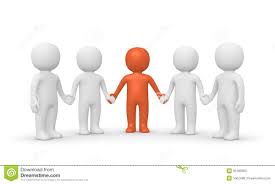 Learning Intention: to be able to teach other members of the school community, by planning and carrying out a project.Learning Intention: to be able to teach other members of the school community, by planning and carrying out a project.Learning Intention: to be able to teach other members of the school community, by planning and carrying out a project.Learning Intention: to be able to teach other members of the school community, by planning and carrying out a project.Learning Intention: to be able to teach other members of the school community, by planning and carrying out a project.Learning Intention: to be able to teach other members of the school community, by planning and carrying out a project.Learning Intention: to be able to teach other members of the school community, by planning and carrying out a project.Learning Intention: to be able to teach other members of the school community, by planning and carrying out a project.Success CriteriaSuccess Criteria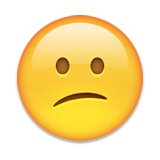 Needs improve-ment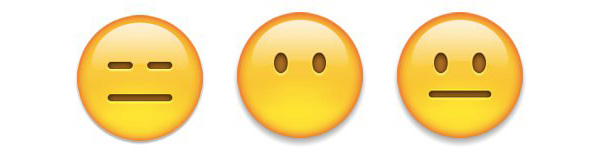 Fairly good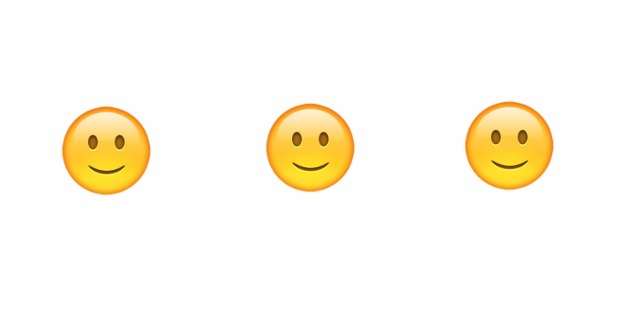 Good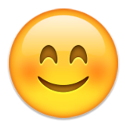 Great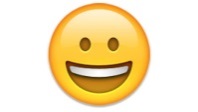 FantasticCommentHow did I demonstrate this?What do I need to keep working on?1I come up with and share ideas with my team to plan a new challenge activity or robot creation.2I suggest solutions to problems, and ask if everyone agrees.3I help new people learn by clearly explaining the goal of the challenge, or how our robot works.4I encourage and help others to learn and try new things. E.g. “Have you tried this before? That’s okay, I can show you… Now you have a go!”5I give compliments and congratulate others when they do things well. E.g. “Wow, well done making it move like that! You learned that really quickly.”